Worksheet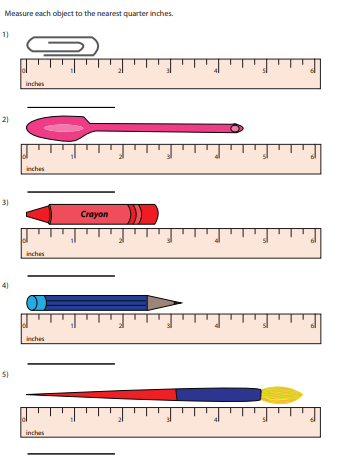 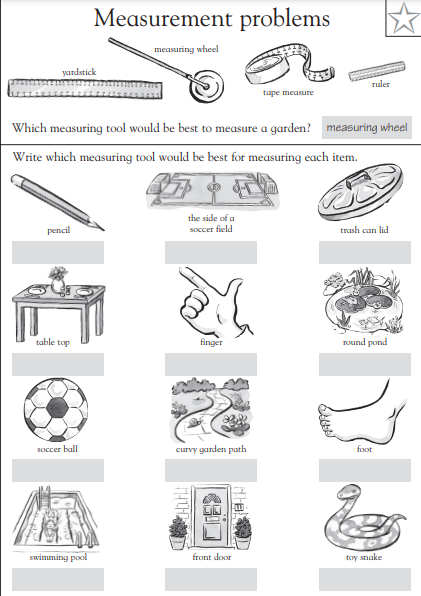 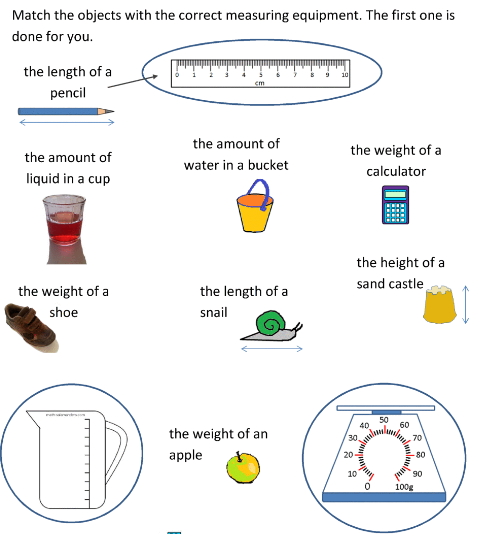 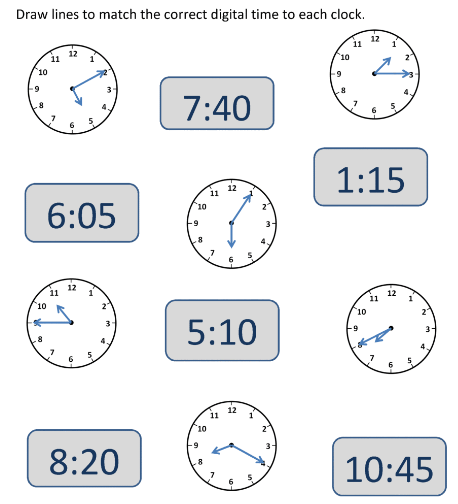 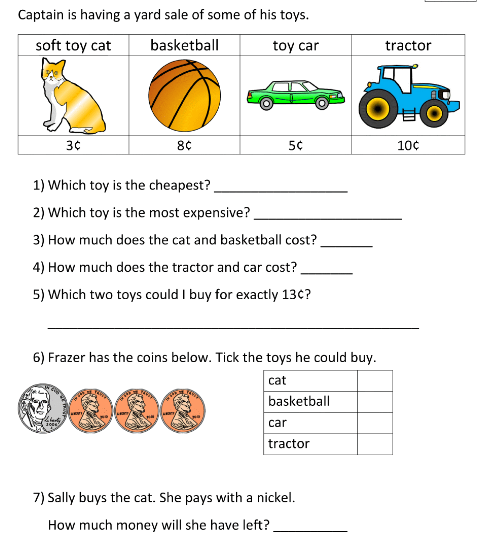 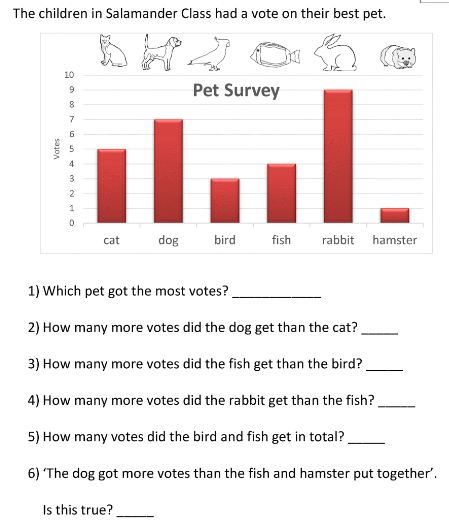 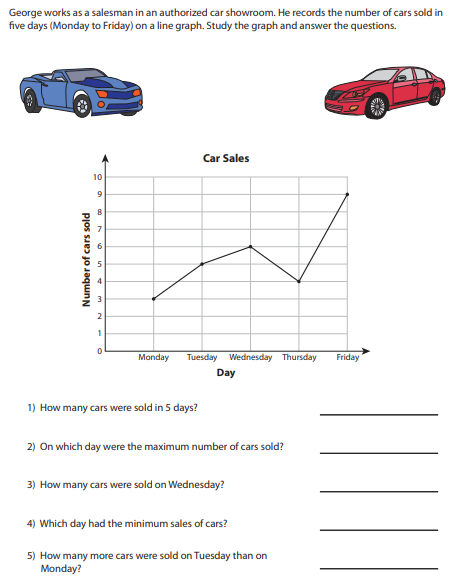 